Reading Comprehension- Wake-up on Brumble Farm Work sheet 1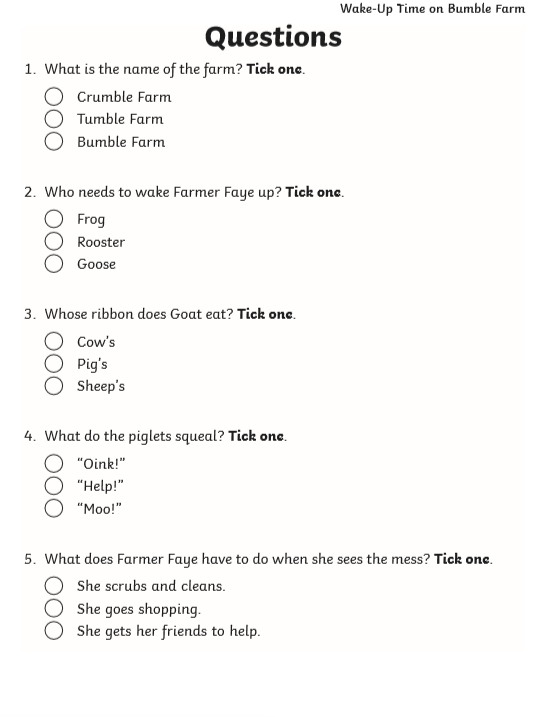 